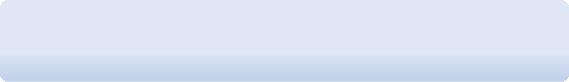 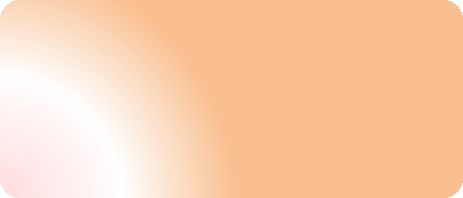 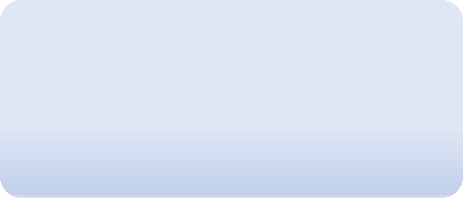 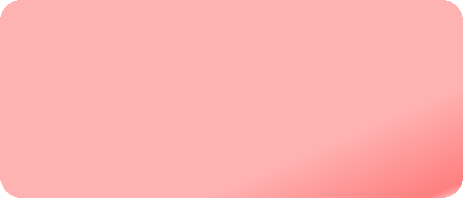 Aşağıdaki cümlelerde iki nokta üst üste ve diğer noktalama işaretlerini uygun yerlere yazalım.Başlıca besin kaynakları süt yumurta et meyve ve sebzelerdir Çocuk merakla sordu Bu nedirKurtuluş Savaşı’nın tek kahramanı vardır AtatürkAile Anne baba ve çocuklardan oluşan toplumun en küçük yapısıdır Atatürk orduya emri verdi İlk hedefiniz Akdeniz’dir İleriAnnem kızgın bir şekilde Üstüne ne yaptın diye bağırdıÜlkemizdeki göller Van Gölü Tuz Gölü Akşehir Gölü Beyşehir Gölü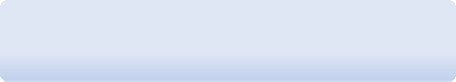 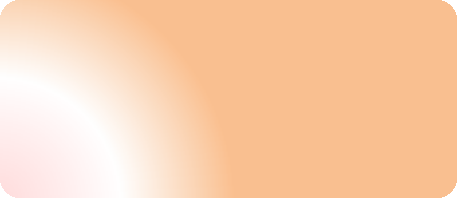 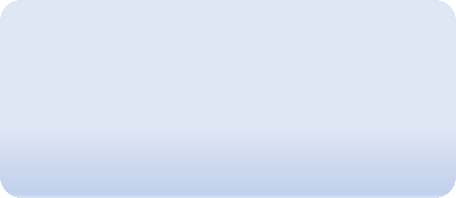 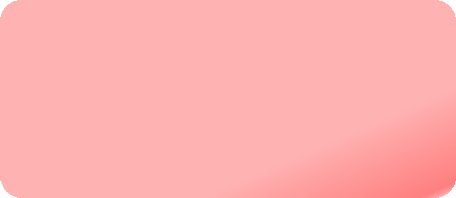 Aşağıdaki cümlelerde üç nokta ve diğer noktalama işaretlerini uygun yerlere yazalım.Kılavuzu karga olanın burnu b... kurtulmazmışOnu bir kere daha görmek için neler vermezdim kiYağmur yağıyor rüzgar esiyor dalgalar hırçınlaşıyorBoş zamanlarımdaki eğlenceler kitap okumak resim müzik spor bisiklet Eğer onu bir görürsemBahar gelmiş Doğa canlanmış Her şey mükemmel Hele kelebeklerin uçuşuÇocuk karşıdan karşıya geçirdi ki birden acı bir fren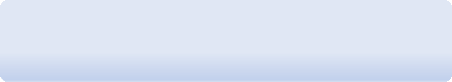 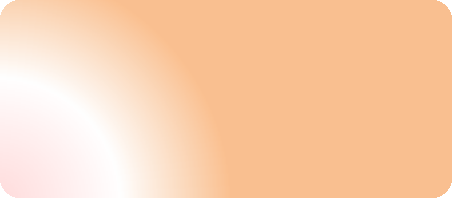 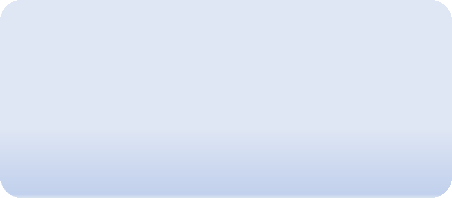 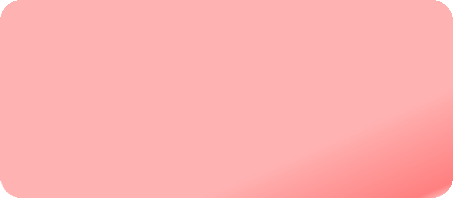 Aşağıdaki cümlelerde kesme işareti ve diğer noktalama işaretlerini uygun yerlere yazalım.Bu Ayşenin Antalya ya ilk gelişiydi Yiğit 75 cm olan ipin 25 cm sini kullandı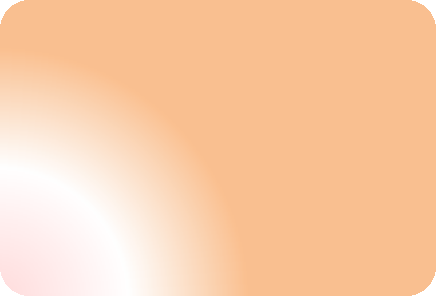 Atatürk 10 11 1938 te saat 09 05 te vefat etti Nasreddin Hocanın fıkralarını severek okurum Türküm doğruyum çalışkanımOsmanlı Devletinin son yıllarında 1 Dünya Savaşı patlak verdi Kurtuluş Savaşımızı Atatürkün önderliğinde kazandıkProf Yağmur YALÇIN okulumuza saat 08 15 te geldiDünya hem Güneşin etrafında hem de kendi etrafında döner. Önce Yenigün Mahallesine sonra da Mevlana Caddesine gittik Sahip olduğumuz her şey Allahın nimetleridirHer pazartesi günü İstiklal Marşını saat 07 30 da coşkuyla söyleriz Muhammet Beyin arabasına çarpmışlarTatilde önce Samsuna oradan Ankaraya geçtik Türkiyenin en büyük gölü Doğu Anadolu Bölgesindedir En sevdiğim yazar Falakanın yazarı Ömer Seyfettindir Televizyonda Sen Anlat Karadenizin tekrarı yayınlandıYusufun babası Yasin Beyden sınıfa gelmesini rica ettik İnönü Savaşını kazandıktan sonra Sakarya Savaşını yaptık Atatürk 19 05 1919 da Bandırma Vapuruyla Samsuna vardıTiyatroda Keloğlanın Eşeği isimli oyunu seyrettik